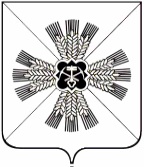 КЕМЕРОВСКАЯ ОБЛАСТЬАДМИНИСТРАЦИЯ ПРОМЫШЛЕННОВСКОГО МУНИЦИПАЛЬНОГО ОКРУГАПОСТАНОВЛЕНИЕот «15»  апреля 2021 г. №    669-П         пгт. ПромышленнаяОб охране лесов от пожаров на территории Промышленновского муниципального округа в 2021 годуВ целях своевременного и полного принятия мер по профилактике и предотвращению лесных пожаров, обеспечения эффективной борьбы с ними на территории Промышленновского муниципального округа и в соответствии с Лесным кодексом Российской Федерации:1. Установить период пожароопасного сезона на территории Промышленновского муниципального округа с 12 апреля по 20 октября 2021 года.2. Утвердить прилагаемый план мероприятий по охране лесов от пожаров на территории Промышленновского муниципального округа в 2021 году.3. Настоящее постановление подлежит размещению на официальном сайте администрации Промышленновского муниципального округа в сети Интернет.4. Контроль за исполнением настоящего постановления возложить на первого заместителя главы Промышленновского муниципального округа   С.А. Федарюк.5. Настоящее постановление вступает в силу со дня подписания.Исп. К.В. ДзалбоТел. 72005      Утвержден постановлением администрации Промышленновского муниципального округаот 15.04.2021 № 669-ППлан мероприятий по охране лесов от пожаров на территории Промышленновского муниципального округа в 2021 годуГлаваПромышленновского муниципального округа Д.П. Ильин№ п/пМероприятиеСрокиОтветственные1Разработать планы тушения лесных пожаров на лесных участках, находящихся в муниципальной собственности, и в городских лесах, расположенных на землях населенных пунктовДо 15.04.2021Территориальный отдел департамента лесного комплекса Кемеровской области по Промышленновскому лесничеству2Обеспечить разработку и утверждение паспортов населенных пунктов, подверженных угрозе лесных пожаров, и представление в территориальные органы надзорной деятельности Главного управления МЧС России по Кемеровской области – Кузбассу До 15.04.2021Отдел ГО, ЧС и мобилизационной подготовки администрации Промышленновского муниципального округа3Обеспечить проведение мероприятий по обеспечению пожарной безопасности на лесных участках, находящихся в муниципальной собственности, и в городских лесах, расположенных на землях населенных пунктовВ течение пожароопасного 
сезонаОтдел ГО, ЧС и мобилизационной подготовки администрации Промышленновского муниципального округа, Территориальный отдел департамента лесного комплекса Кемеровской области по Промышленновскому лесничеству,Управления по жизнеобеспечению и строительству администрации Промышленновского муниципального округа(начальники территориальных отделов)4Предусмотреть в бюджетах муниципальных образований расходы на охрану лесов от лесных пожаровДо 15.04.2021Администрация Промышленновского муниципального округа5Обеспечить своевременное введение на территории муниципального образования особого противопожарного режима, режима чрезвычайной ситуации в лесах, вызванной лесными пожарами, муниципального характера, выполнение требований указанных режимов и направление информации о введении режимов в Кемеровскую региональную диспетчерскую службу лесного хозяйстваВ течение пожароопасного 
сезонаОтдел ГО, ЧС и мобилизационной подготовки администрации Промышленновского муниципального округа6Обеспечить организацию тушения лесных пожаров на лесных участках, находящихся в муниципальной собственности, и в городских лесах, расположенных на землях населенных пунктовВ течение пожароопасного 
сезонаТерриториальный отдел департамента лесного комплекса Кемеровской области по Промышленновскому лесничеству7Создать рабочие группы по оперативному реагированию на лесные пожары и противодействию нарушений в сфере лесных отношенийДо 15.04.2021Территориальный отдел департамента лесного комплекса Кемеровской области по Промышленновскому лесничеству8Принять правовые акты, предусматривающие мероприятия по защите населенных пунктов от лесных пожаровДо 15.04.2021Отдел ГО, ЧС и мобилизационной подготовки администрации Промышленновского муниципального округа9Провести противопожарное обустройство населенных пунктов, объектов экономики, летнего отдыха детей и подростков, садоводческих и огороднических некоммерческих товариществ, расположенных в лесах или на прилегающих к ним территориях, а также населенных пунктов, прилегающих к границам особо охраняемых природных территорийВ течение пожароопасного 
сезонаУправление по жизнеобеспечению и строительству администрации Промышленновского муниципального округа(начальники территориальных отделов)10Организовать совместно со страховыми компаниями работу по страхованию имущества граждан, проживающих в населенных пунктах, подверженных угрозе лесных пожаров, на территории Промышленновского муниципального округаВ течение пожароопасного 
сезонаУправление по жизнеобеспечению и строительству администрации Промышленновского муниципального округа11Организовать совместно со страховыми компаниями работу по страхованию членов добровольных пожарных команд от несчастных случаевДо 15.04.2021Управление по жизнеобеспечению и строительству администрации Промышленновского муниципального округа(начальники территориальных отделов)12Провести на территории муниципальных образований тактико-специальные учения по защите населенных пунктов от лесных пожаровДо 01.05.2021Отдел ГО, ЧС и мобилизационной подготовки администрации Промышленновского муниципального округа13Определить и укомплектовать места дислокации       
стационарных (передвижных) пунктов хранения и выдачи пожарного инвентаря для тушения лесных пожаровДо 15.04.2021Управление по жизнеобеспечению и строительству администрации Промышленновского муниципального округа (начальники территориальных отделов)15Рассмотреть на заседаниях комиссий по чрезвычайным ситуациям администраций муниципальных образований (муниципальных районов, городских округов) готовность юридических лиц и индивидуальных предпринимателей, осуществляющих деятельность по охране лесов от пожаров, лиц, использующих леса, организаций железнодорожного транспорта, автомобильных дорог, линий связи и  электропередачи, трубопроводов к выполнению противопожарных мероприятий в лесах на землях иных категорий, тушению лесных пожаровДо 15.04.2021КЧС и ОПБ Промышленновского муниципального округа16Обеспечить контроль за проведением работ по        
противопожарному обустройству полос отчуждения вдоль автомобильных и железных дорог, линий электропередачи и связи, нефтегазопроводов, сопредельных с лесными участками, на территории муниципальных образований путем очистки территории, прилегающей к лесу, от сухой травянистой растительности, пожнивных остатков, валежника, порубочных остатков, мусора и других горючих материалов на полосе шириной не менее 10 метров от леса либо отделение леса противопожарной минерализованной полосой шириной 1,4 метра или иным противопожарным барьеромВ течение пожароопасного 
сезонаУправление по жизнеобеспечению и строительству администрации Промышленновского муниципального округа (начальники территориальных отделов)17Провести инвентаризацию и учет всей имеющейся на подведомственной территории тяжелой инженерной техники, определить порядок и условия ее применения в возможных зонах чрезвычайных ситуаций, связанных с лесными пожарамиДо 15.04.2021Управление по жизнеобеспечению и строительству администрации Промышленновского муниципального округа (начальники территориальных отделов)18Обеспечить контроль соблюдения запрета на  проведение сельскохозяйственных палов, выжигание стерни и соломы на полях и других угодьях В течение пожароопасного 
сезонаУправление по жизнеобеспечению и строительству администрации Промышленновского муниципального округа (начальники территориальных отделов),отдел сельского хозяйства администрации Промышленновского муниципального округа19Обеспечить систематическое информирование         
населения о развитии пожарной обстановки и организовать разъяснительную работу по вопросам пожарной безопасности в лесахВ течение пожароопасного 
сезонаУправление по жизнеобеспечению и строительству администрации Промышленновского муниципального округа (начальники территориальных отделов),отдел ГО, ЧС и мобилизационной подготовки администрации Промышленновского муниципального округа,МКП «Редакция газеты «Эхо»20Обеспечить создание резерва горюче-смазочных      
материалов на случай возникновения чрезвычайной ситуации в лесах, возникшей вследствие лесных пожаров на территории Промышленновского муниципального округа, предусмотреть способы его доставки до места проведения аварийно-спасательных работ, обеспечить создание резерва ранцевых лесных огнетушителейДо 15.04.2021Управление по жизнеобеспечению и строительству администрации Промышленновского муниципального округа (начальники территориальных отделов)21Обеспечить исправность техники, находящейся на    
вооружении добровольных пожарных командДо 15.04.2021Управление по жизнеобеспечению и строительству администрации Промышленновского муниципального округа (начальники территориальных отделов)22Принять меры по приведению в исправное состояние источников противопожарного водоснабжения, а на безводных участках принять меры по их созданию с составлением акта проверки водоисточниковДо 15.04.2021Управление по жизнеобеспечению и строительству администрации Промышленновского муниципального округа (начальники территориальных отделов)23Уточнить паспорта пожарной безопасности населенных пунктов, подверженных угрозе перехода лесных пожаровДо 15.04.2020Управление по жизнеобеспечению и строительству администрации Промышленновского муниципального округа, (Вагановский территориальный отдел)24Провести мероприятия по обучению специалистов патрульных, патрульно-маневренных, маневренных и патрульно-контрольных групп муниципальных образований, привлекаемых для реагирования и контроля за лесопожарной обстановкой на муниципальных и межмуниципальных территориях, их страхованию и вакцинации от клещевого энцефалитаДо 15.04.2021Управление по жизнеобеспечению и строительству администрации Промышленновского муниципального округа, (Вагановский территориальный отдел)25Организовать проверку готовности патрульных, патрульно-маневренных, маневренных и патрульно-контрольных групп муниципальных образований, привлекаемых для реагирования и контроля за лесопожарной обстановкой на муниципальных и межмуниципальных территорияхДо 15.04.2021Отдел ГО, ЧС и мобилизационной подготовки администрации Промышленновского муниципального округа,Управление по жизнеобеспечению и строительству администрации Промышленновского муниципального округа(начальники территориальных отделов)26Подготовить списки волонтеров для участия в тушении лесных пожаров на случай возникновения чрезвычайной ситуации в лесах, возникшей вследствие лесных пожаров, представить указанные списки в Главное управление МЧС России по Кемеровской областиДо 15.04.2021Отдел ГО, ЧС и мобилизационной подготовки администрации Промышленновского муниципального округа,Управление по жизнеобеспечению и строительству администрации Промышленновского муниципального округа(начальники территориальных отделов)27Провести проверку готовности сил и средств добровольных пожарных формирований территорийДо 15.04.2021Отдел ГО, ЧС и мобилизационной подготовки администрации Промышленновского муниципального округа,Управление по жизнеобеспечению и строительству администрации Промышленновского муниципального округа(начальники территориальных отделов)28Создать до начала пожароопасного периода вокруг населенных пунктов противопожарные минерализованные полосы шириной не менее 10 метров в целях исключения возможного перехода природных пожаровДо 15.04.2021Управление по жизнеобеспечению и строительству администрации Промышленновского муниципального округа(начальники территориальных отделов)29Задействовать универсальные комбинированные дорожные машины (ДМК-70) для тушения ландшафтных (природных) пожаров, палов сухой растительности т пожаров в контейнерах для накопления твердых коммунальных отходов до прибытия подразделений пожарной охраныВ течение пожароопасного 
сезонаУправление по жизнеобеспечению и строительству администрации Промышленновского муниципального округа(начальники территориальных отделов);Управления культуры, молодежной политики, спорта и туризма администрации Промышленновского муниципального округа30Провести на территории Промышленновского муниципального округа профилактические акции «Чистый лес – территория без огня»апрельоктябрьОтдел ГО, ЧС и мобилизационной подготовки администрации Промышленновского муниципального округа,Управление по жизнеобеспечению и строительству администрации Промышленновского муниципального округа(начальники территориальных отделов)Первый заместитель главыПромышленновского муниципального округаС.А. Федарюк